Τηλ.(25410) - 79747, (25410)-29190, Fax: (25410)- 79747, e-mail: paoadob@civil.duth.gr  URL: http://utopia.duth.gr/papadob/        Ξάνθη, 20-5-2020Πρόσκληση στη Δημόσια  υποστήριξη της  Διδακτορικής Διατριβής της πτυχιούχου Μαθηματικού κ. Ελένης ΒλάμουΠαρακαλείστε να παρευρεθείτε στην εξ’ αποστάσεως Δημόσια  Υποστήριξη της  Διδακτορικής Διατριβής της κ. Ελένης Βλάμου που θα διεξαχθεί την Τετάρτη  27-5-2020 και ώρα 10:00 .Η παρουσίαση θα γίνει διαδικτυακά  με το Skype-for-Business. Για να συμμετάσχετε παρακαλούμε να συνδεθείτε στην ιστοσελίδα:
https://meet.lync.com/duth/papadob/8AGQUG3S
Το Θέμα της Διδακτορικής της  Διατριβής είναι το παρακάτω:
«Λήψη αποφάσεων και Ασαφής Λογική. Η βελτιστοποίηση απόδοσης νευρωνικών δικτύων, γενετικών αλγορίθμων και επιδημικών μοντέλων με ασαφή συστήματα»Με εκτίμησηΒασίλειος Παπαδόπουλος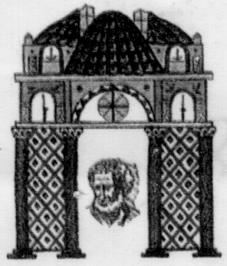 ΔΗΜΟΚΡΙΤΕΙΟ ΠΑΝΕΠΙΣΤΗΜΙΟ ΘΡΑΚΗΣΠΟΛΥΤΕΧΝΙΚΗ ΣΧΟΛΗ  ΞΑΝΘΗΣΤΜΗΜΑ ΠΟΛΙΤΙΚΩΝ ΜΗΧΑΝΙΚΩΝΤΟΜΕΑΣ ΜΑΘΗΜΑΤΙΚΩΝ ΠΡΟΓΡΑΜΜΑΤΙΣΜΟΥ & ΓΕΝΙΚΩΝ ΜΑΘΗΜΑΤΩΝ67100 ΞΑΝΘΗ ΚΑΘΗΓΗΤΗΣ ΒΑΣΙΛΕΙΟΣ ΠΑΠΑΔΟΠΟΥΛΟΣ